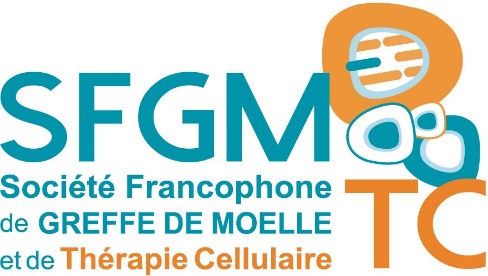 Le formulaire completé est à téléverser sur www.sfgm-tc.com ou à envoyer :au secrétariat de la SFGM-TC : viviane.fossat@chu-lyon.frLe parrainage par deux membres confirmés de la SFGM-TC est nécessaire1er parrain:	Nom et centre : ..........................................................................Signature :	..........................................................................2éme parrain :	Nom et centre : ..........................................................................Signature :	..........................................................................Date: ..............................	Signature: .......................................Nom :Prénom :Centre :Service :Fonction :Fonction :Adresse mail :Adresse mail :Collège (à compléter obligatoirement) :Cliniciens adultes	 Cliniciens pédiatresBiologistes, chercheurs, thérapeutes cellulaires et autres cliniciensInfirmiers et autres paramédicauxData managers, attachés et autres métiers de recherche cliniqueRéprésentants de la société civileCollège (à compléter obligatoirement) :Cliniciens adultes	 Cliniciens pédiatresBiologistes, chercheurs, thérapeutes cellulaires et autres cliniciensInfirmiers et autres paramédicauxData managers, attachés et autres métiers de recherche cliniqueRéprésentants de la société civile